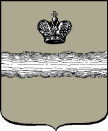 Российская ФедерацияГородская Дума города КалугиРЕШЕНИЕот 23.06.2020	                                                                                                    № 142Об установлении мемориальной доски В связи с ходатайством Калужского городского отделения Всероссийской общественной организации ветеранов «БОЕВОЕ БРАТСТВО», на основании  пункта 32 части 1 статьи 24 Устава муниципального образования «Город Калуга»,            в соответствии с постановлением Городской Думы г. Калуги от 09.09.1997 № 148 «О наименовании улиц в муниципальном образовании «Город Калуга», с учетом протокола комиссии по наименованию улиц в муниципальном образовании «Город Калуга» от 26.12.2019 № 7 Городская Дума города Калуги                                                                       РЕШИЛА:1. Одобрить установку мемориальной доски кавалерам ордена Мужества:  старшему сержанту контрактной службы Поликарпову А.Ю. и гвардии рядовому Гавриченко Р.Н., погибшим во время боевых действий на Северном Кавказе, на фасаде здания МБОУ «Средняя общеобразовательная школа № 28                                     им. П.В. Рыженко» г. Калуги.2. Настоящее решение вступает в силу с момента его официального опубликования (обнародования).3. Контроль за исполнением настоящего решения возложить на комитет                 Городской Думы города Калуги по территориальному развитию города и городскому хозяйству (Борсук В.В.).Глава городского самоуправлениягорода Калуги								              А.Г. Иванов